УправлениеМВД России по г.Севастополю приглашает выпускников школ города Севастополядля поступления в образовательные организации системы 
МВД России по очной форме обучения:Краснодарский университет Министерства внутренних дел РоссииАдрес: 350005, г. Краснодар, ул. Ярославская, 128Крымский филиал Краснодарского университета МВД РоссииАдрес: 295053, г. Симферополь, ул. Академика Стевена, 14Московский университет МВД России им. КикотяАдрес: 117437, г. Москва, ул. Академика Волгина, д.12.Санкт-Петербургский университет МВД РоссииАдрес: 196602, г. Санкт-Петербург, ул. Лётчика Пилютова, д. 1.Волгоградская академия МВД России Адрес: 400089 г. Волгоград, ул. Историческая, д. 130 Воронежский институт МВД РоссииАдрес: 394065, г. Воронеж,пр-т. Патриотов, д. 53для поступления в образовательные организации системы 
МВД России по очной форме обучения:Краснодарский университет Министерства внутренних дел РоссииАдрес: 350005, г. Краснодар, ул. Ярославская, 128Крымский филиал Краснодарского университета МВД РоссииАдрес: 295053, г. Симферополь, ул. Академика Стевена, 14Московский университет МВД России им. КикотяАдрес: 117437, г. Москва, ул. Академика Волгина, д.12.Санкт-Петербургский университет МВД РоссииАдрес: 196602, г. Санкт-Петербург, ул. Лётчика Пилютова, д. 1.Волгоградская академия МВД России Адрес: 400089 г. Волгоград, ул. Историческая, д. 130 Воронежский институт МВД РоссииАдрес: 394065, г. Воронеж,пр-т. Патриотов, д. 53Прием кандидатов осуществляется в порядке конкурсного отбора по результатам: ЕГЭ, вступительных испытаний, данных медицинского и комплексного психофизиологического обследования. ПРИЕМУЩЕСТВА ОБУЧЕНИЯ В СИСТЕМЕ МВД РОССИИ:- обучение в учебных заведениях МВД России бесплатное- время обучения в ВУЗе записывается в трудовую книжку и считается как юридический стаж службы- созданы условия для проживания иногородних студентов- предоставляется 2 учебных отпуска с правом бесплатного проезда к месту проведения отпуска и обратно ( 1 раз в год по территории России)- на период обучения и последующей службы лица призывного возраста мужского пола освобождаются от службы в Вооруженных Силах РФ- кандидаты прошедшие по конкурсу зачисляются курсантами и становятся на все виды довольствия, обеспечиваются бесплатным питанием, медицинским обслуживанием, обмундированием, выплачивается денежное довольствие от 15-34 тысяч рублей в зависимости от года обучения (с последующей индексацией)Выпускникам учебных заведений МВД России присваивается специальное офицерское звание  в зависимости от профиля обучения  «лейтенант  полиции».ПОСЛЕ ОБУЧЕНИЯ С ВЫПУСКНИКАМИ ЗАКЛЮЧАЕТСЯ КОНТРАКТ НА ПЯТЬ ЛЕТ И ПРЕДОСТАВЛЯЕТСЯ МЕСТО СЛУЖБЫ ПО СПЕЦИАЛЬНОСТИ, ДАЛЬНЕЙШИЙ КАРЬЕРНЫЙ РОСТ. !!! Прием заявлений на поступление в образовательную организацию МВД России осуществляется ежегодно до 1 апреля!!!Прием кандидатов осуществляется в порядке конкурсного отбора по результатам: ЕГЭ, вступительных испытаний, данных медицинского и комплексного психофизиологического обследования. ПРИЕМУЩЕСТВА ОБУЧЕНИЯ В СИСТЕМЕ МВД РОССИИ:- обучение в учебных заведениях МВД России бесплатное- время обучения в ВУЗе записывается в трудовую книжку и считается как юридический стаж службы- созданы условия для проживания иногородних студентов- предоставляется 2 учебных отпуска с правом бесплатного проезда к месту проведения отпуска и обратно ( 1 раз в год по территории России)- на период обучения и последующей службы лица призывного возраста мужского пола освобождаются от службы в Вооруженных Силах РФ- кандидаты прошедшие по конкурсу зачисляются курсантами и становятся на все виды довольствия, обеспечиваются бесплатным питанием, медицинским обслуживанием, обмундированием, выплачивается денежное довольствие от 15-34 тысяч рублей в зависимости от года обучения (с последующей индексацией)Выпускникам учебных заведений МВД России присваивается специальное офицерское звание  в зависимости от профиля обучения  «лейтенант  полиции».ПОСЛЕ ОБУЧЕНИЯ С ВЫПУСКНИКАМИ ЗАКЛЮЧАЕТСЯ КОНТРАКТ НА ПЯТЬ ЛЕТ И ПРЕДОСТАВЛЯЕТСЯ МЕСТО СЛУЖБЫ ПО СПЕЦИАЛЬНОСТИ, ДАЛЬНЕЙШИЙ КАРЬЕРНЫЙ РОСТ. !!! Прием заявлений на поступление в образовательную организацию МВД России осуществляется ежегодно до 1 апреля!!!Контакт по вопросам поступления:ОМВД России по Гагаринскому району, ул. А. Кесаева, д 15А Волкова Любовь Александровна (+7 987 271 90 82) Баукова Татьяна Ивановна (+7 978 082 50 84)Контакт по вопросам поступления:ОМВД России по Гагаринскому району, ул. А. Кесаева, д 15А Волкова Любовь Александровна (+7 987 271 90 82) Баукова Татьяна Ивановна (+7 978 082 50 84)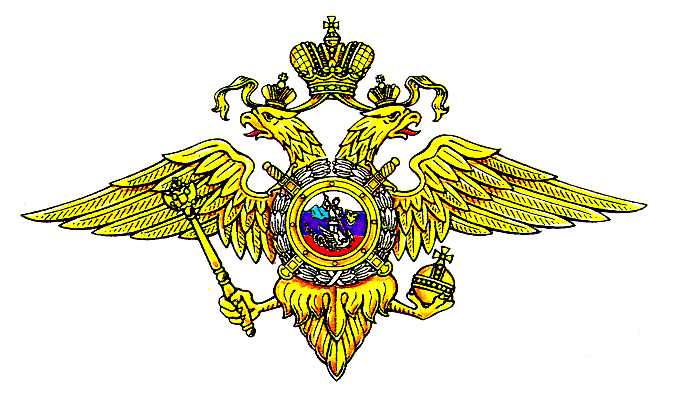 